Appendix Bii – Speech Sound Screen for 5s and over 
(See Table A in the Referral Pack. Screen to be completed and submitted with referrals for speech concerns)Child’s name________________________________________   DOB_______________     Date__________________Show the child each picture. Ideally, they need to say the word without copying you. However, if the child does not know the name, give them a choice, e.g., is it a banana or whistle? Please write, as best you can, in the boxes what the child actually says for each picture, e.g., if child says ‘no’ for nose, write ‘no.’ catpiggirltapwatersunmonkeyspidersnowmanskipping ropezipladderhandfingerthumbsharkchocolateteacherjellyplantglassessleeprabbitbrushfrogtrainstrawberrybutterflyambulancecrocodilesprayelephantqueen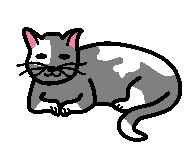 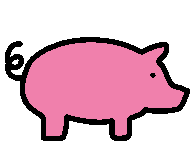 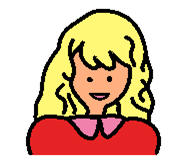 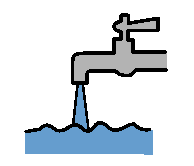 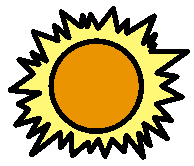 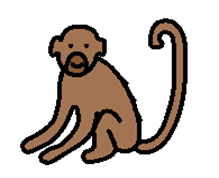 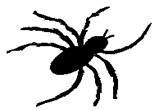 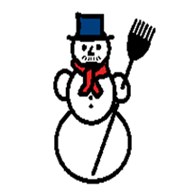 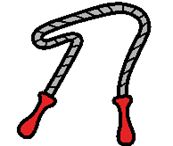 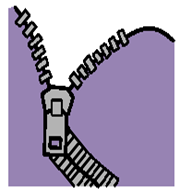 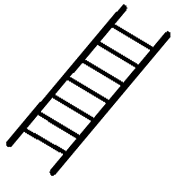 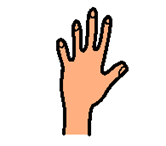 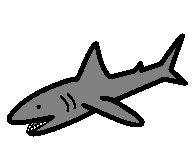 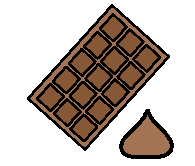 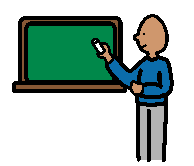 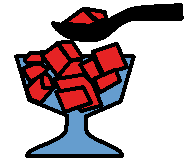 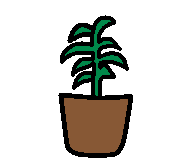 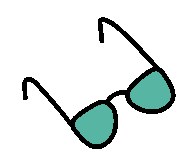 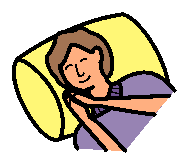 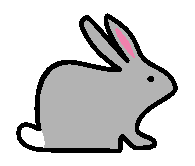 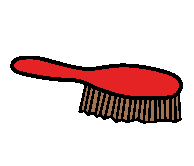 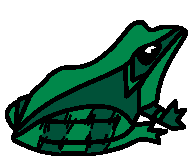 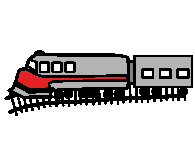 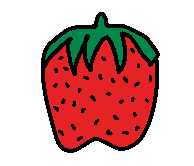 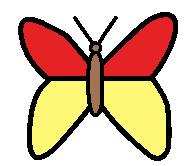 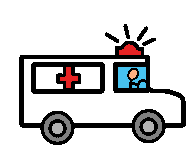 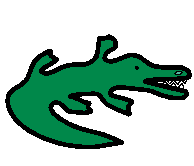 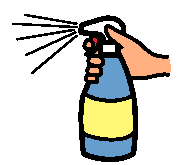 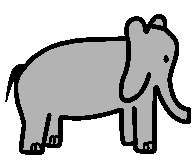 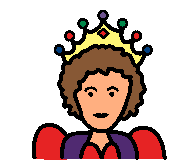 